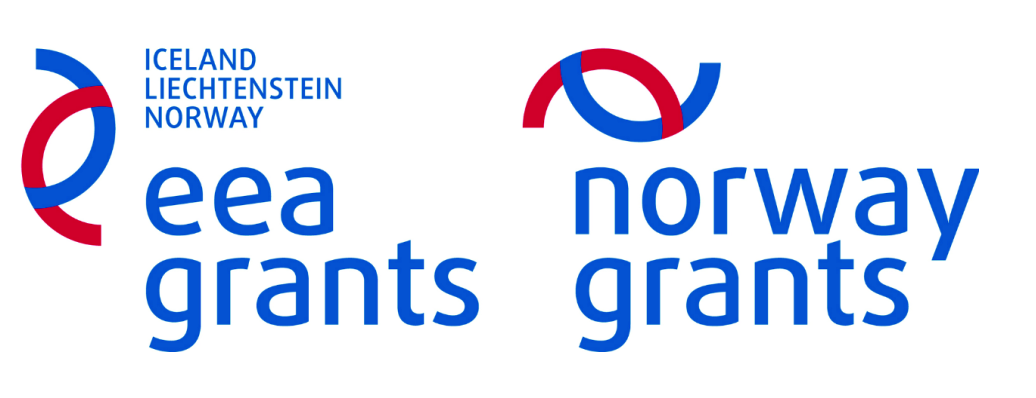 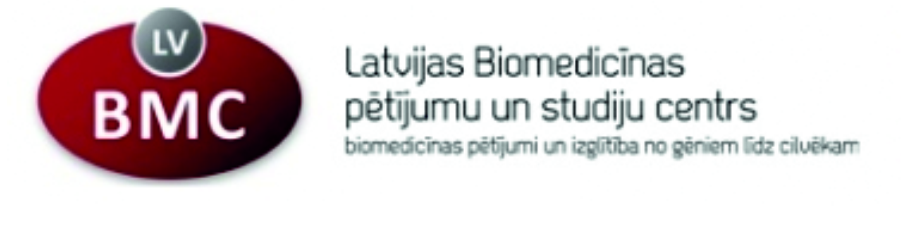 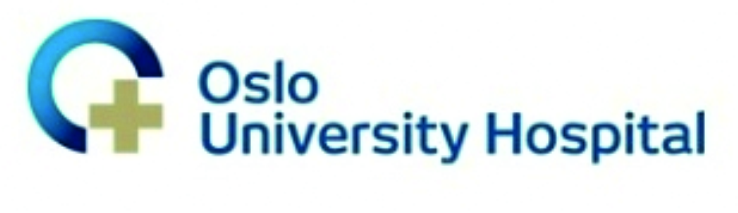 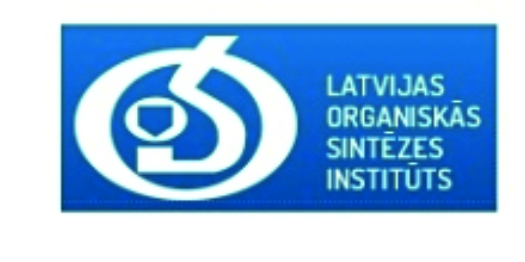 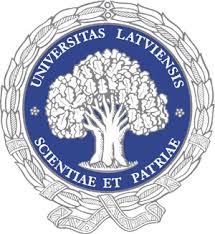 SeminarNovel approaches in cancer treatmentLatvian Biomedical Research and Study CentreRīga, Rātsupītes str.1.k.1.May 31, 201610:00 – 11:00Resent advances in alphavirus-based cancer vaccines, Anna Zajakina (Latvian Biomedical Research and Study Centre)A novel vaccine strategy based on the autophagy pathway, Inger Øynebråten (Oslo University Hospital)11:00 – 11:15 Coffee break & snacks  11:15 – 12:15Cancer immunotherapy by targeting tumor-infiltrating macrophages, Alexandre Corthay (Oslo University Hospital)Amphiphilic multimodal lipid type compounds on the basis of heterocycles as theranostic agents for cancer treatment, Gunārs Duburs (Latvian Institute of Organic Synthesis)12:15Coffee break & snacks Discussion 